Бюджет для гражданк  решению « Об утверждении отчета об исполнении бюджета Ивановского муниципального образования за 2016 год»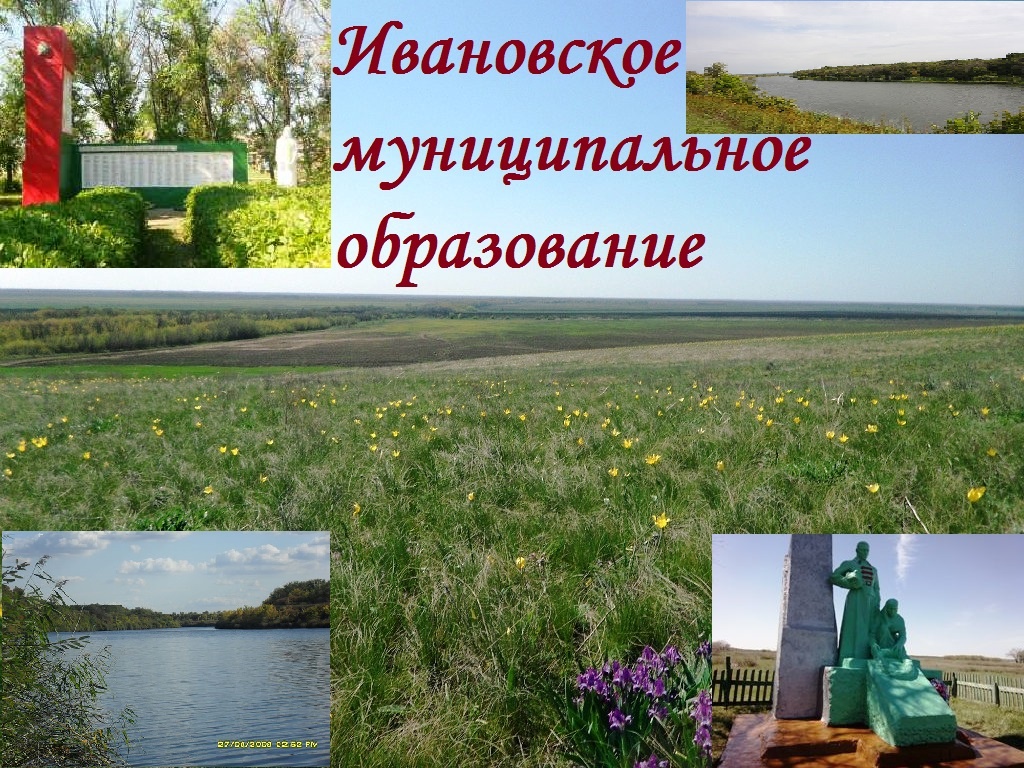 Уважаемые жители Ивановского муниципального образования.Одной из главных задач бюджетной политики является обеспечение прозрачности и открытости бюджетного процесса. Для привлечения большого количества граждан к участию в обсуждении вопросов формирования бюджета района и его исполнения разработан «Бюджет для граждан».«Бюджет для граждан» предназначен прежде всего для жителей, не обладающих специальными знаниями в сфере бюджетного законодательства. Информация «Бюджет для граждан» в доступной форме знакомит граждан с основными характеристиками бюджета Ивановского муниципального образования.Бюджетный процесс - ежегодное формирование и исполнение бюджета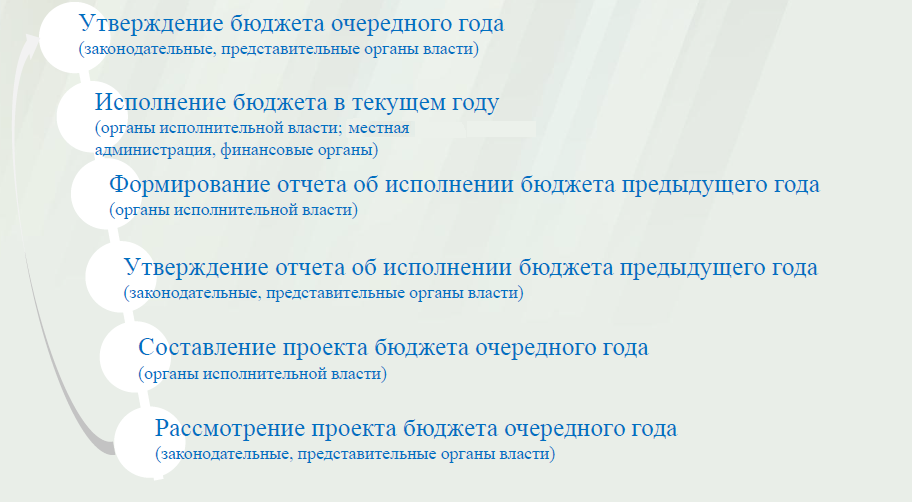 Что такое бюджет?Бюджет – это план доходов и расходов на определенный период.Исполнение бюджета Ивановского муниципального образования за 2016 год             тыс. руб.	Зачем нужны бюджеты?Для выполнения своих задач муниципальному образованию необходим бюджет, который формируется за счет сбора налогов и безвозмездных поступлений направляемых на финансирование бюджетных расходов.Основные характеристики бюджета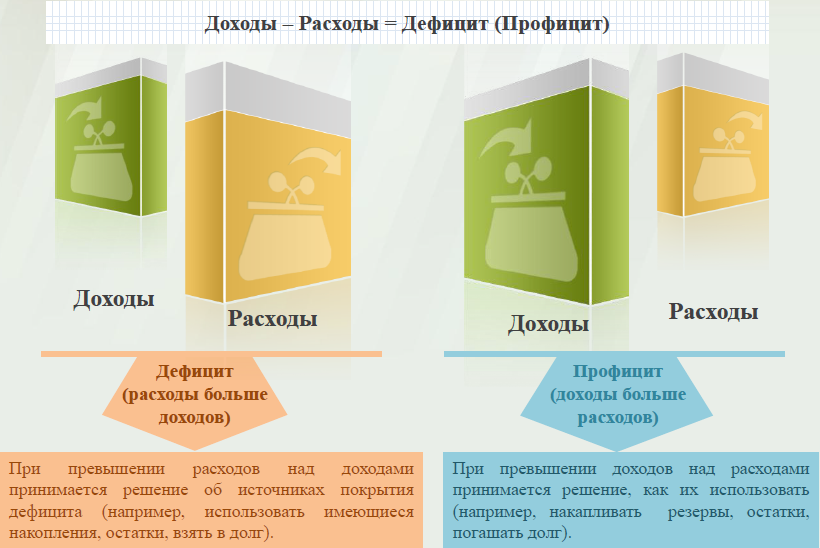 Дефицит и профицит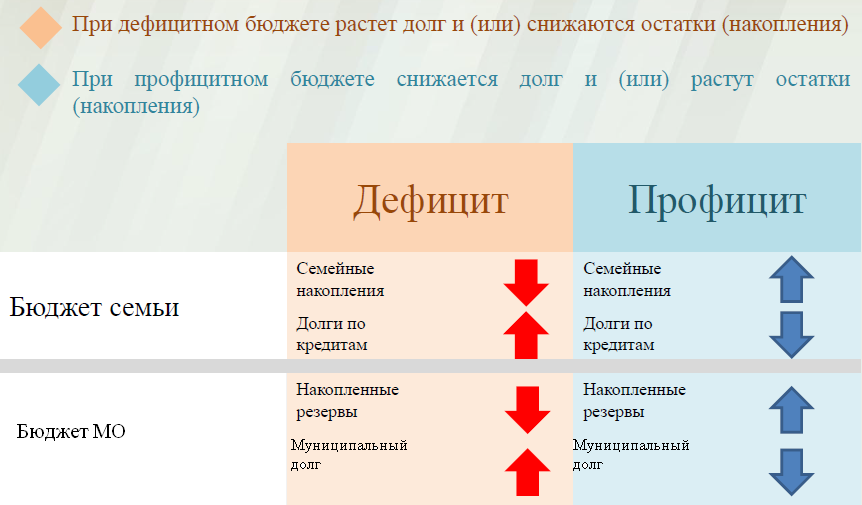 Доходы бюджета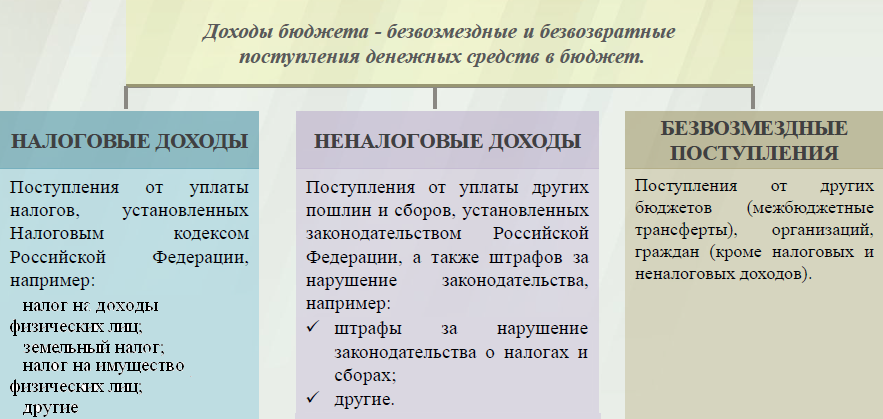 Межбюджетные трансферты - основной вид безвозмездных перечислений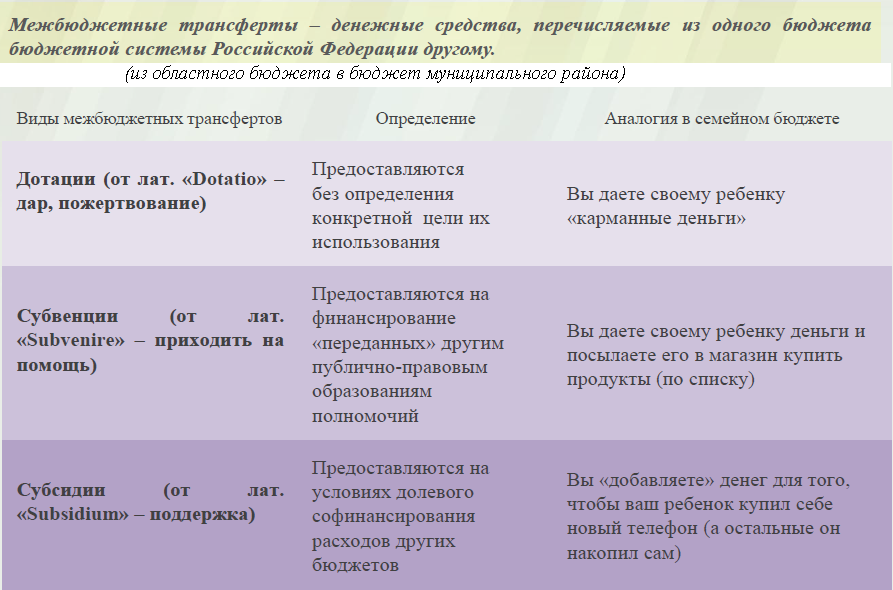 Федеральные, региональные и местные налоги.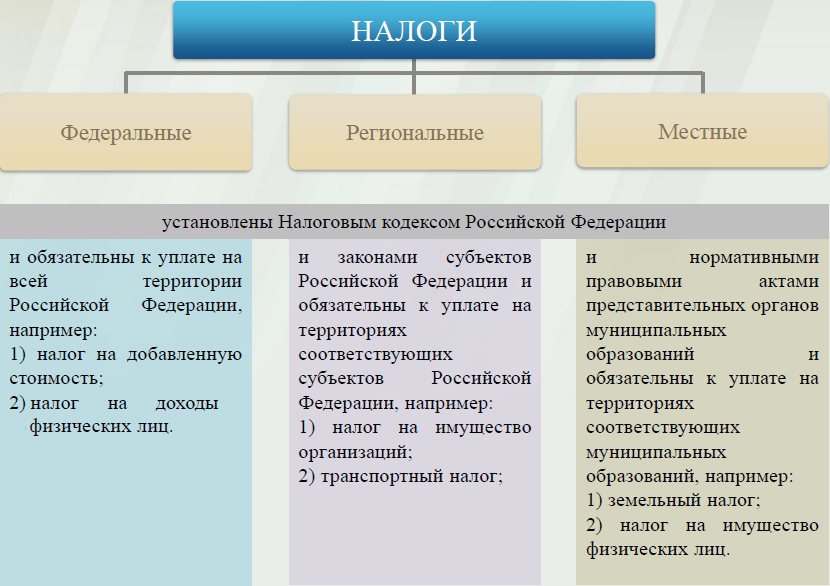 Мы все - налогоплательщики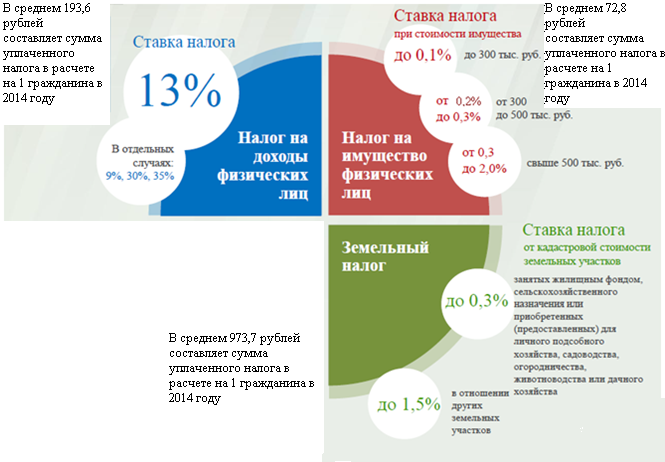 Налоги, зачисляемые в бюджет муниципального образования.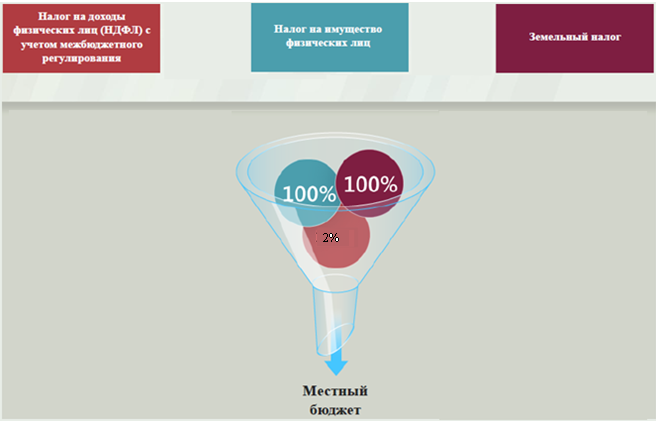 Структура доходов бюджета Ивановского муниципального образования   тыс. руб.Доходы в 2016 году составили –  1532,0 тыс. руб.  	Основными бюджетообразующими доходами бюджета муниципального образования  являются земельный налог , налог на имущество физических лиц и налог на доходы физических лиц.РАСХОДЫ.Расходы бюджета – выплачиваемые из бюджета денежные средства.В каких единицах измеряются параметры бюджетов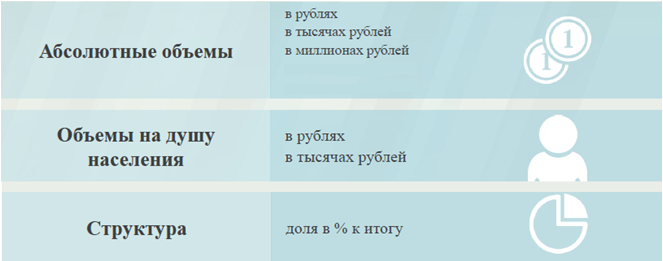 Расходы по основным функциям бюджета муниципального образования.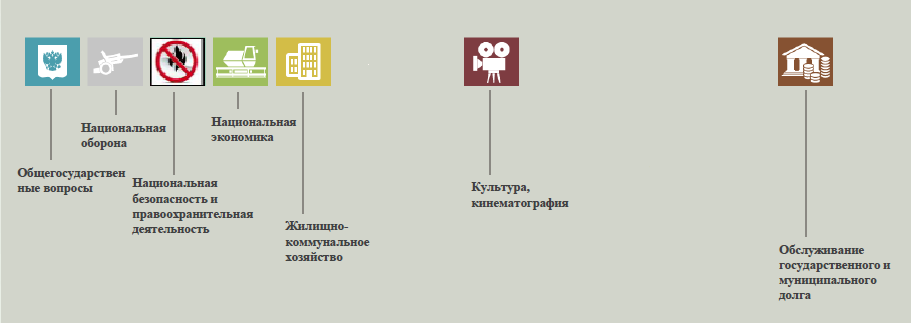 Структура расходов бюджета Ивановского муниципального   образования по разделам за  2016 год.																	 			%Структура расходов. Расходы бюджета Ивановского муниципального образования по основным разделам на душу населения				руб.										тыс. руб.Диаграмма (Доля протяженности автомобильных дорог общего пользования местного значения, не отвечающих нормативным требованиям, в общей протяженности автомобильных дорог общего пользования местного значения в целом по муниципальному образованию.)Диаграмма (Доля населения, проживающего в населенных пунктах, не имеющих регулярного автобусного и (или) железнодорожного сообщения с муниципальным районом, в общей численности населения муниципального образования)   	ПоказателиПлан 2016 годаФакт 2016 годаДоходы, в том числе1063,91532,0Налоговые, неналоговые доходы964,31432,4Безвозмездные поступления 99,699,6Расходы, в том числе 1680,11623,8Общегосударственные вопросы1481,11436,7ЖКХ132,9121,0Национальная оборона63,063,0Другие расходы3,13,1Баланс (доходы-расходы)(-)Дефицит или профицит(+)-616,2-91,8Наименование доходовПлан 2016 годаФакт 2016 годаНаименование доходовПлан 2016 годаФакт 2016 годаНалоговые доходы всего:894,51362,6в том численалог на доходы физических лиц30,330,3налог на имущество физических лиц88,4123,8земельный налог775,81208,5Неналоговые доходы всего:69,869,8в том числеаренда имущества8,08,0доходы, поступающие в порядке возмещения расходов, понесенных от эксплуатации имущества53,853,8штрафы, санкции и возмещение ущерба8,08,0Безвозмездные поступления всего:99,699,6в том числедотации бюджетам субъектов Российской Федерации и муниципальных образований36,636,6субвенции бюджетам субъектов Российской Федерации и муниципальных образований.63,063,0субвенции бюджетам субъектов Российской Федерации и муниципальных образований.63,063,0Итого доходов:1063,91532,0РазделНаименованиеПлан 2016 годаФакт 2016года01Общегосударственные вопросы88,288,502Национальная оборона3,73,905Жилищно-коммунальное хозяйство7,97,408Культура, кинематография0,20Всего100100РазделПоказательПлан 2016годаФакт 2016года 05Жилищно-коммунальное хозяйство150,07136,6008Культура, кинематография3,493,4901Содержание работников органов местного самоуправления1671,651621,54Итого расходы местного бюджета1896,321832,75РасходыПлан 2016 годаФакт 2016 годаОбщегосударственныевопросы1481,11436,7Национальная оборона63,063,0Жилищно-коммунальное хозяйство132,9121,0Культура, кинематография3,13,1ИТОГО расходов:1680,11623,8